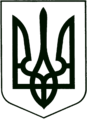 УКРАЇНА
МОГИЛІВ-ПОДІЛЬСЬКА МІСЬКА РАДА
ВІННИЦЬКОЇ ОБЛАСТІ                                                           РІШЕННЯ №507Про звернення депутатів Могилів-Подільської міської радиVIІI скликання до жителів Могилів-Подільськоїміської територіальної громади Вінницької області щодо сприяння загонам територіальної оборониВідповідно до Конституції України, статті 26 Закону України «Про місцеве самоврядування в Україні», Закону України «Про статус депутатів місцевих рад», -   міська рада ВИРІШИЛА:1. Підтримати звернення депутатів Могилів-Подільської міської ради      VIІI скликання до жителів Могилів-Подільської міської територіальної     громади Вінницької області щодо сприяння загонам територіальної     оборони.2. Управлінню культури та інформаційної діяльності міської ради (Флуд Т.В.)     оприлюднити звернення на офіційному сайті Могилів-Подільської міської     ради (текст звернення додається).3. Контроль за виконанням даного рішення покласти на першого заступника     міського голови Безмещука П.О..Міський голова                                                Геннадій  ГЛУХМАНЮК                                                                                                      Додаток                                                                                            до рішення 16 сесії                                                                                            міської ради 8 скликання                                                                                           від 15.02.2022 року №507ЗВЕРНЕННЯДЕПУТАТІВ МОГИЛІВ-ПОДІЛЬСЬКОЇ МІСЬКОЇ РАДИ VIІI СКЛИКАННЯ ДО ЖИТЕЛІВ МОГИЛІВ - ПОДІЛЬСЬКОЇ МІСЬКОЇ ТЕРИТОРІАЛЬНОЇ ГРОМАДИВ Україні з 2014 року триває війна, але останнім часом на кордонах нашої держави склалася загострена ситуація. Росія постійно нагнітає безпекову ситуацію, накопичуючи війська і техніку, проводячи сухопутні й морські маневри поблизу нашої держави. Російська влада погрожує Україні та Європі, висуваючи ультиматуми й вимагаючи так званих «гарантій безпеки» для себе, при цьому абсолютно нехтуючи такими ж правами інших держав. І наша влада, і провідні світові лідери докладають максимум зусиль для того, щоб врегулювати ситуацію політико-дипломатичним шляхом. Свідчення тому – десятки перемовин на найвищому рівні, що відбулися протягом останніх кількох тижнів. Наша держава хоче миру, наша держава хоче сісти за стіл переговорів і вести конструктивний діалог, проте Україна не готова поступатися національними інтересами чи суверенітетом. Ми, депутати Могилів - Подільської міської ради, повністю підтримуємо зусилля Президента України Володимира Зеленського, вітчизняних дипломатів, а також наших захисників – Збройні сили України. Закликаємо всі політичні сили до єдності, консолідації зусиль, щоб спільно протистояти тиску з боку агресора, не розхитувати політичну ситуацію всередині країни. Звертаємося до жителів нашої громади й усіх українців із закликом не поширювати панічні настрої, чутки та російську пропаганду, не піддаватися на інформаційно-психологічні атаки й не підігрувати агресору. Наш спокій допомагає владі, дипломатам і силовикам гідно виконувати свою роботу із захисту держави та українців.Вірте в нашу армію, у наших воїнів, які мають достатньо сил і засобів, а також відповідний бойовий досвід, щоб у разі потреби відстояти нашу державу. Українське військо сьогодні найбільш потужне з 2014 року, а коаліція партнерів, які надають нам підтримку, найширша з моменту проголошення незалежності. Ми просимо всіх, хто має таку можливість і відповідний досвід, підтримати загони територіальної оборони, максимально сприяти їхній розбудові. Водночас громадяни мають продовжувати працювати, не змінювати свій звичайний спосіб життя – це забезпечить нормальну економічну діяльність, а отже, і можливість Збройних сил захищати Україну так, як потрібно, і стільки, скільки потрібно.                               Пам’ятаймо, що в єдності – наша сила! Разом ми переможемо будь-якого ворога – і зовнішнього, і внутрішнього.                                                      Слава Україні! Міський голова                                                      Геннадій ГЛУХМАНЮК                                                    Секретар міської ради                                             Тетяна БОРИСОВА                                                                                              Депутатський корпус                                                                               Могилів – Подільської міської                                                                           ради Вінницької області 8 скликанняВід 15.02.2022р.16 сесії8 скликання